.STREET WISE RUNNING MAN STEPSKICK-BALL-CHANGE, KICK, TOUCH, TURN, BODY ROLLLEFT VINE WITH ¼ TURN, JUMPS, KICK-BALL-CHANGE, HIPS, JUMP BACKSNAKE ROLLS (LEFT, RIGHT), BACK-STOMP, LOOK, HEEL TAPS WITH ¼ TURNHITCH, SLIDE, HITCH, SLIDE, TOUCH, SWEEP, TURN, HIPSHITCH, SLIDE, HITCH, SLIDE, TOUCH, SWEEP, TURN, HIPSROCK STEPS, TURN, TRAVELING PIGEON TOESJUMPING JACKS, PADDLE TURNSREPEATThe Beast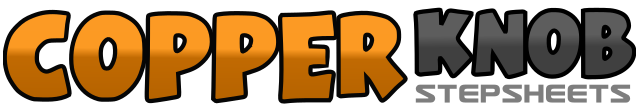 .......Count:64Wall:4Level:Advanced.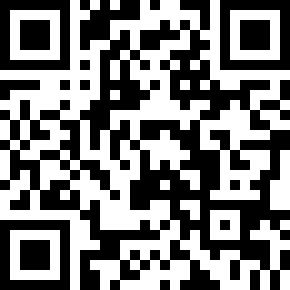 Choreographer:Rob Fowler (ES)Rob Fowler (ES)Rob Fowler (ES)Rob Fowler (ES)Rob Fowler (ES).Music:Somethin' in the Water - The Cheap SeatsSomethin' in the Water - The Cheap SeatsSomethin' in the Water - The Cheap SeatsSomethin' in the Water - The Cheap SeatsSomethin' in the Water - The Cheap Seats........1Jump feet shoulder width apart at diagonals (right foot forward, left foot back)&Jump feet together hitching left knee2Jump feet shoulder width apart at disgonals (left foot forward, right foot back)&Jump feet together hitching right knee3Jump feet apart&Jump feet together (both feet on the floor)4Jump feet apart&Jump feet together hitching left knee5Jump feet shoulder width apart at diagonals (left foot forward, right foot back)&Jump feet together hitching right knee6Jump feet shoulder width apart at diagonals (right foot forward, left foot back)7Jump feet apart&Jump feet together8Jump feet apart&Jump feet together (weight on left foot)9Kick right foot forward&Step in place with right foot10Step in place with left foot11Kick right foot forward12Touch right toe back13Turn ½ to the right on balls of both feet14-15Body roll up16Touch left next to right17Step left foot to left side18Cross right foot behind left foot19Step left foot to left side making a ¼ turn left&Jump forward on both feet20Jump forward on both feet21Kick right foot forward&Step in place with right foot22Step in place with left foot23Push hips forward&Jump back on both feet24Jump back with both feet25-26Snake roll to left side27-28Snake roll to right side&Step back on left foot29Step right foot forward30Look over left shoulder (face ¼ left do not turn yet)31Tap heels (raise off the ground and drop)&Tap heels make 1/8 turn to the left32Tap heels make 1/8 turn to the left (these two steps bring your body round to face same way as head)33Hitch right knee across left leg&Step right foot out to right side34Slide left foot up to meet right (weight ends on left)35Hitch right knee across left leg&Step right foot out to right side36Slide left foot up to meet right (weight ends on left)37Point right toe forward&38Sweep foot round behind left39Unwind ½ turn to the right&Push hips left40Push hips right41Hitch left knee across right leg&Step left foot out to left side42Slide right foot up to meet left (weight ends on right)43Hitch left knee across right leg&Step left foot out to left side44Slide right foot up to meet left (weight ends on right)45Point left toe forward&46Sweep foot round behind right47Unwind ½ turn to the left&Push hips right48Push hips left49Rock forward on right foot&Rock weight back to left foot50Rock back on right foot&Rock weight back onto left foot51Step right together making ¼ to the left&Swivel heels to the right52Swivel heels to center53Swivel left toe to left, swivel right heels to left54Swivel left heels to left, swivel right toes to left55Swivel left toe to left, swivel right heels to left&Swivel left heels to left, swivel right toes to left56Swivel left toes to left, swivel right heels to left57Jump feet shoulder width apart&Jump feet together58Jump feet shoulder width apart&Jump feet together making a ½ to the left59Jump feet shoulder width apart&Jump feet together60Jump feet shoulder width apart&Jump feet together, hitching right knee61Push right toe out to right side making 1/8 turn left&Hitch right knee62Push right toe out to right side making 1/8 turn left&Hitch right knee63Push right toe out to right side making 1/8 turn left&Hitch right knee64Push right toe out to right side making 1/8 turn left